HODOČAŠĆE U LURD
PADOVA-SAINT MAXIMINE LA SAINTE BAUME-PAU-VALENCE-TORINO18. 05. – 24.05. 2024.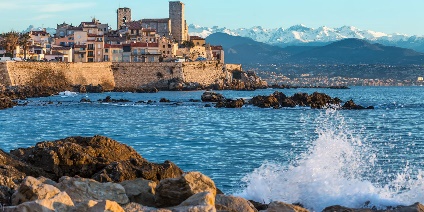 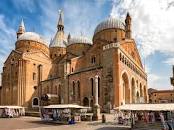 1. DAN: subota 18.05.2024. RAKITJE - PADOVA - ANTIBES Polazak u 04.00 sati iz Rakitja. Vožnja kroz Sloveniju do Padove. Sveta misa na grobu sv. Leopolda Bogdana Mandića. Posjet bazilici sv. Justine i Sv. Antuna. Nastavak vožnje prema Francuskoj.  Smještaj u turističkom gradiću Antibesu na Azurnoj obali. Vlastita večera, noćenje. 2. DAN: nedjelja 19.05.2024.  SAINT MAXIMINE LA SAINTE BAUME - LURD Doručak. Odlazak do svetišta Maximin la Sainte Baume sa velikom gotičkom  katedralom, jednom od najljepših na jugu Francuske. Sveta misa u katedrali sv. Maximina, u čijoj se kripti čuvaju relikvije Marije Magdalene. Slobodno vrijeme. Nastavak puta prema Lurdu. Pozdrav Gospi pred spiljom. Smještaj u hotel uz rijeku Gavu. Večera. Procesija sa svijećama. Noćenje.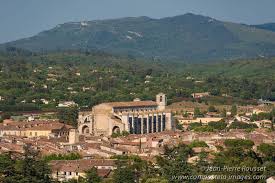 3. DAN: ponedjeljak 20.05.2024.  LURD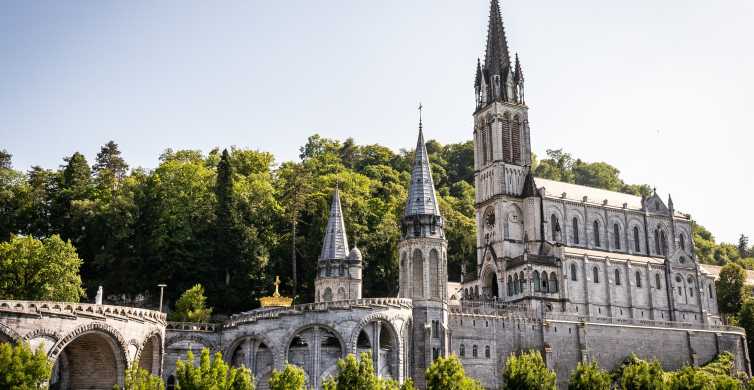  Doručak, ručak i večera u hotelu.Slijedi hodočasnički program: špilja ukazanja. misa, bazilika, Bernardičina rodna kuća, zatvor u kojem je živjela. Popodne slobodno za vlastite pobožnosti: kupanje u lurdskoj vodi, molitva, suveniri…Procesija sa svijećama…noćenje.4. DAN: utorak  21.05.2024. LURD - PAU Doručak, ručak i večera u hotelu. Sveta misa. Križni put. Poslije ručka odlazak autobusom u gradić Pau koji se nalazi 40 km sjeverno od Lurda, a koji vrijedi posjetiti radi elegantnog gradskog središta: Boulevard des Pyrénées sa veličanstvenim pogledom na Pirineje te pozantnog dvorca u kojem je rođen francuski kralj Henrik IV. Povratak u Lurd. Procesija sa svijećama. Noćenje.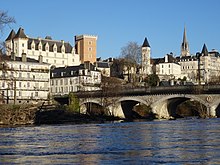 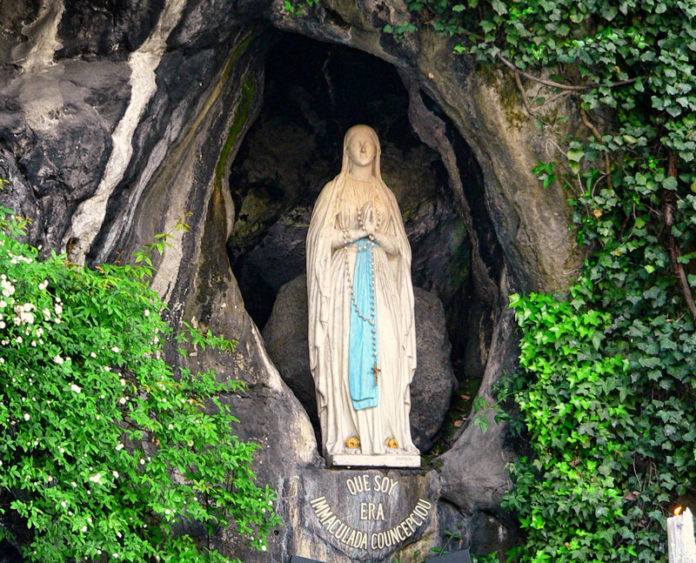 5. DAN: srijeda 22.05.2024. LURDDoručak, ručak i večera u hotelu. Duhovni program u Lurdu. Sudjelovanje na međunarodnoj svetoj misi. Slobodno vrijeme za pobožnosti. Procesija sa svijećama.6. DAN: četvrtak 23.05.2024.  LURD MARSEILLAN - VALENCESveta misa. Doručak i odlazak iz Lurda. Vožnja do Marseillana i posjet vinariji. Nastavak puta te dolazak u Valence, grad na lijevoj obali rijeke Rhone koji nosi nadimak „Vrata južne Francuske“. Smještaj u hotel u centru grada.Slobodno vrijeme za šetnju i večeru u jednom od brojnih bistroa i restorana. Noćenje.7. DAN: petak 24.05.2024. TORINO – RAKITJE  Doručak. Odlazak u pravcu Italije, do Torina. Posjet svetištu Sv. don Bosca i Sveta misa. Slijedi šetnja središtem Torina i posjet katedrali sv. Ivana Krstitelja u čijoj se kapeli Sacra Sindone čuva najvažnija kršćanska relikvija, platno u koje je bio zamotan Isus nakon smrti na križu. Nastavak puta prema Hrvatskoj i dolazak u Rakitje u noćnim satima.CIJENA ARANŽMANA PO OSOBI IZNOSI: Cijena uključuje: prijevoz autobusom poduzeća „Samoborček“,  1 noćenje sa doručkom u hotelu IBIS STYLES ANTIBES, 3 puna pansiona i 1 polupansion u hotelu MIRAMONT LURD, 1 noćenje sa doručkom u hotelu LES NEGOCIANTS VALENCE, jelo i piće na putu (organizira župnik) boravišnu pristojbu u hotelima, troškove svetišta u Lurdu, duhovno vodstvo, voditelja putovanja za razglede prema programu, odgovornost i jamčevinu turističkih paket aranžmana, troškove organizacije.  DOPLATA ZA JEDNOKREVETNU SOBU: 250 EURaVodič puta: Oto Čaleta;  duhovno vodstvo: Božidar Cindori.Upisanim se smatra samo onaj koji je uplatio 50 % putovanja.